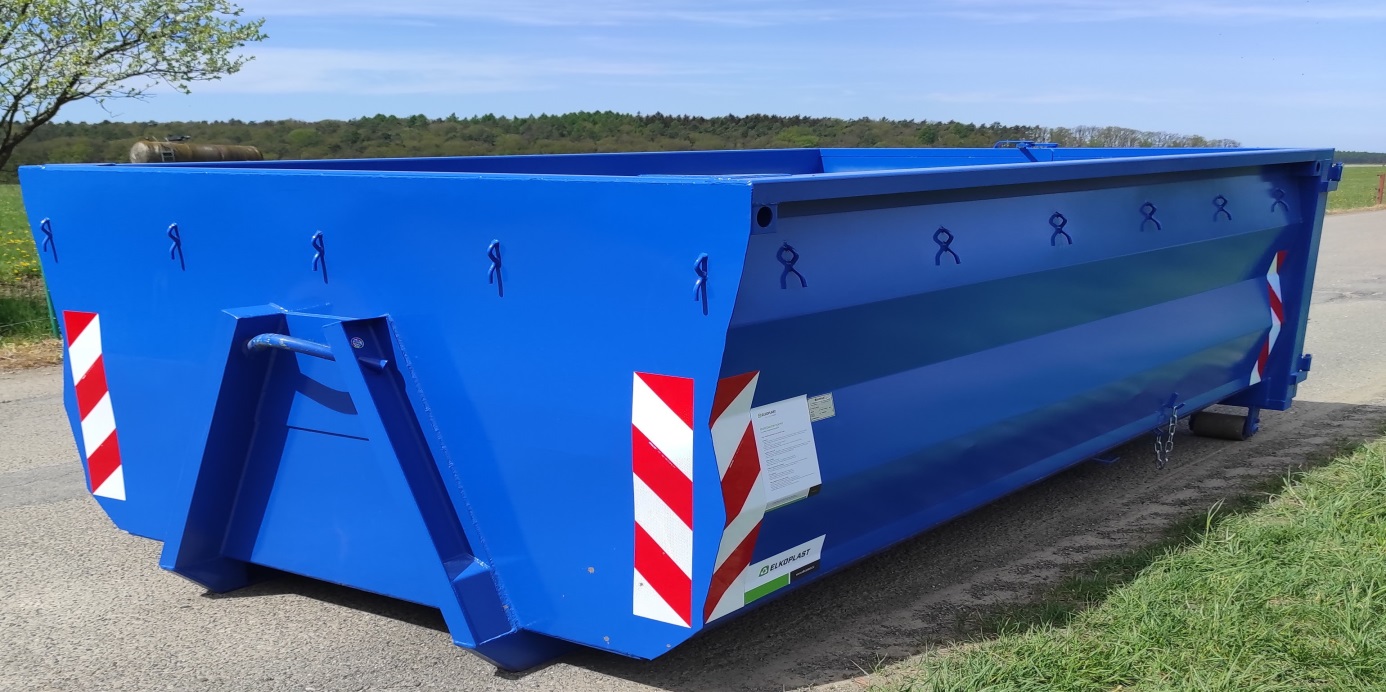 Upozorňujeme občany,že v sobotu 15. října 2022od 8:00 do 12 hodinbude probíhat sběr velkoobjemného odpadu na bývalém SousedíkovémObjemný odpad je:např. plastové židle, tvrzený plast, starý rozdělaný nábytek bez kovových částí, sedačky či postele rozmontované, koberce, linolea, keramika – umyvadla, kachličky a drobná stavební suť.Nepatří zde pneumatiky, barvy, nebezpečný odpad, elektronika, stavební bloky a železo.